CMETB Community Education Service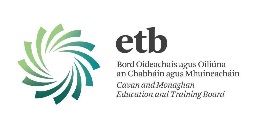 		Application for Grant Assistance 2017(Community and Voluntary Groups) APPLICATION FORM GROUP INFORMATIONFUNDING INFORMATION:Course/Programme CostingPlease note: due to new departmental regulations grants will only be paid to groups once receipts and participant detail forms have been returned to the Community Education Facilitator.  Essentially this means that grants will be paid on completion of course. Signed: 	_____________________________________(on behalf of Group)		Position: 	_____________________________________Date: 		_____________________________________Please attach group accounts (where applicable) and return form to:Gemma Brady, Community Education Service,Cavan and Monaghan ETB,Unit 12 Church View Sq. CavanBy Friday 02nd June 2017NO LATE APPLICATIONS WILL BE ACCEPTED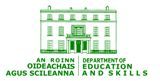 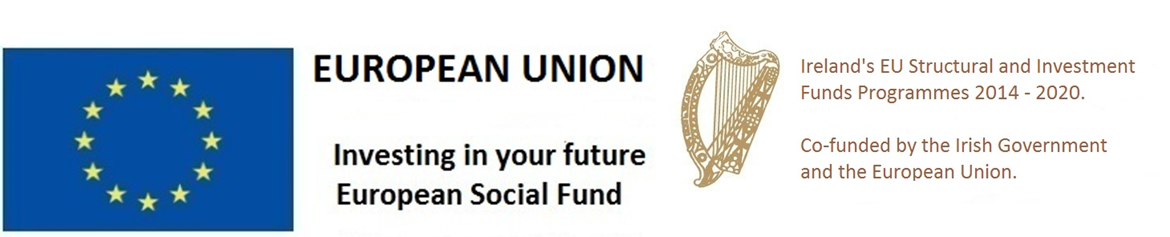 Group/Organisation name: Where does the group meet?Name of Contact Person/s:Position in group/organisation: Address of Contact Person: Contact’s Telephone number:	Contact’s E-mail Address:Main activities of the group: Links with other agencies (if relevant):Group tax or charity number (if relevant):Number of employees/volunteers in group (if any):Have you ever received grant-aid from CMETB?                         YES			NOIf yes, please supply the following details:Year		  Amount		  Course/Project:	Please detail how this money was spent?For what programme are you currently seeking a grant?Name Of Course/ Project:Location of Course / Project:When will the course / Project be delivered (Start Date): Duration of Course / Project in weeks:Duration of Course / Project in Hours:Is the course accredited?                           YES		           NOWhy is this Course / Project needed and how did the group identify this course need?What target Group(s) will be involved?Early School LeaversLong Term UnemployedUnder employed / Sessional / Seasonal WorkersLow Skilled / Outside the workforceDependents of those unemployedOne Parent FamiliesSubstance MisusersPeople with a DisabilityEx-offendersTravellersHomelessOlder PeopleMigrants / Asylum Seekers/ RefugeesDisadvantaged Men/Women, particularly in rural isolation or RAPID areaEstimated number of learners to be involved in the course:                                                    Male                                FemaleHow will you evaluate the success of the programme?  Will questionnaires be used?  If so please attach a copy.Have you received additional funding from elsewhere for this programme? If so, from who and for what amount?Please give a breakdown of the programme costs:Please give a breakdown of the programme costs:ITEMCOST (€)Tutor/Facilitator FeeMaterialsRentOther (please specify)Total Cost